РешениеСобрания депутатов муниципального образования «Шоруньжинское сельское поселение»О внесении изменений в решение Собрания депутатовмуниципального образования «Шоруньжинское  сельское поселение»  от 10 ноября 2009 года № 11 «Об установлении земельного налога»Собрание депутатов муниципального образования «Шоруньжинское сельское поселение» решает:1. Внести в решение Собрания депутатов муниципального образования «Шоруньжинское сельское поселение» от 10 ноября 2009 года № 11                         «Об установлении земельного налога» следующие изменения и дополнения:1.1.  Пункты 2-12 изложить в следующей редакции: "2. Установить, что налогоплательщиками признаются организации и физические лица в соответствии со ст.388 главы 31.Земельный налог  Налогового кодекса Российской Федерации.3. Установить, что объектами налогообложения  признаются земельные участки в соответствии со ст. 389 Налогового кодекса Российской Федерации.4. Установить, что налоговая база определяется как кадастровая стоимость земельных участков, признаваемых объектом налогообложения в соответствии со ст. 389 Налогового кодекса Российской Федерации по состоянию на 1 января года, являющегося налоговым периодом.5. Установить, что порядок определения налоговой базы и особенности определения налоговой базы в отношении земельных участков, находящихся в общей стоимости определяются в соответствии со ст.391-392 Налогового кодекса Российской Федерации.6. Отчетным периодом для налогоплательщиков – организаций и физических лиц, являющихся индивидуальными предпринимателями, признаются первый квартал, второй квартал и третий квартал календарного года.	7. Установить налоговые ставки в процентах от налоговой базы в следующих размерах:1)  0,3 процента в отношении земельных участков:- отнесенных к землям сельскохозяйственного назначения или к землям в составе зон сельскохозяйственного использования в населенных пунктах и используемых для сельскохозяйственного производства;- занятых жилищным фондом и объектами инженерной инфраструктуры жилищно-коммунального комплекса (за исключением доли в праве на земельный участок, приходящейся на объект, не относящийся к жилищному фонду и к объектам инженерной инфраструктуры жилищно-коммунального комплекса) или приобретенных (предоставленных) для жилищного строительства;- приобретенных (предоставленных) для личного подсобного хозяйства, садоводства, огородничества или животноводства, а также дачного хозяйства;- ограниченных в обороте в соответствии с законодательством Российской Федерации, предоставленных для обеспечения обороны, безопасности и таможенных нужд.2) 1,5 процента в отношении прочих земельных участков.8.  Освободить от налогообложения:	-  категории налогоплательщиков, установленные ст. 395 Налогового кодекса Российской Федерации;	- организации в отношении земельных участков, находящихся под местами воинских и гражданских захоронений, скотомогильников;-  организации в отношении автомобильных дорог общего пользования местного значения;	- товарищества собственников жилья, жилищные кооперативы, жилищно-строительные кооперативы и иные специализированные потребительские кооперативы, созданные в целях удовлетворения потребностей граждан в жилье и проведения капитального ремонта в многоквартирном жилом доме в отношении земельных участков, используемых ими для достижения уставных целей в соответствии с Жилищным кодексом Российской Федерации.	Перечень документов подтверждающих право на получение льготы по земельному налогу прилагается.9. Установить, что исчисление налога и авансовых платежей по налогу  производится в соответствии со ст.396  Налогового кодекса Российской Федерации.10. Налог, подлежащий уплате по истечении налогового периода, уплачивается не позднее 15 февраля года, следующего за истекшим налоговым периодом, как разница между суммой налога, исчисленной по ставкам, предусмотренным пунктом 6 настоящего Решения, и суммами подлежащих уплате в течение налоговых периодов авансовых платежей по налогу.	11. Установить, что налогоплательщиками - физическими лицами, не являющимися индивидуальными предпринимателями, земельный налог уплачивается не позднее 1 октября  года, следующего за истекшим налоговым периодом, на основании налогового уведомления, направленного налоговым органом.12. Установить, что налогоплательщики - организации по истечении налогового периода представляют в налоговый орган по месту нахождения земельного участка налоговую декларацию по налогу  не позднее 1 февраля  года, следующего за истекшим налоговым периодом."2. Признать утратившими силу :- Решение Собрания депутатов муниципального образования "Шоруньжинское сельское поселение" от 02.11.2010 года №44;- Решение Собрания депутатов муниципального образования "Шоруньжинское сельское поселение" от 26.04.2013 года №100;- Решение Собрания депутатов муниципального образования "Шоруньжинское сельское поселение" от 28.03.2014 года №121;4. Обнародовать настоящее решение на информационных стендах администарции.5. Настоящее решение вступает в силу с 1.01.2015 года, но не ранее одного месяца со дня его официального опубликования.Глава муниципального образования«Шоруньжинское сельское поселение»,председатель Собрания депутатов                                          Л.А. ГригорьеваПриложениек Решению  Собрания депутатов муниципального образования "Шоруньжинское сельское поселение" от 10 ноября 2009 года №11            "Об установлении земельного налога"(в редакции от 06.03.2015 г № 25)ПЕРЕЧЕНЬдокументов, подтверждающих право на получение льготы по земельному налогу__________________	Лист согласованияПроекта решения Собрания депутатов МО «Моркинский Муниципальный район «О внесении изменений в решение Собрания депутатов муниципального образования «Шоруньжинское  сельское поселение»от 10 ноября . № 11Проект подготовлен Финансовым отделом Моркинского муниципального района.Руководитель 								А.В.ВасильеваПояснительная записка к проекту решения«О внесении изменений в решение Собрания депутатов муниципального образования «Шоруньжинское сельское поселение»от 10 ноября 2009 г. № 11Внесение изменений обусловлено необходимостью изложить Решение со всеми внесенными изменениями в едином документе для более удобного применения и включением перечня видов документов, прилагаемых к заявлению,  для предъявления в налоговые органы  на предоставление льготы по налогу на землю.Руководитель			                     			А.В.Васильева«Унчо ял кундем» муниципальный образованийындепутатше–влакын Погынжо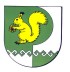 Собрание депутатов    муниципального образования  «Шоруньжинское сельское поселение» № 25"06"  марта    2015 года№№ппкатегорияДокумент, подтверждающий право на льготу1Категории налогоплательщиков, установленные ст. 395 Налогового кодекса Российской ФедерацииСправка клинико-врачебной или  врачебно-консультативной комиссии учреждения здравоохранения;Заключение медико-социальной             экспертизы (справка) об установлении инвалидности;Удостоверение о присвоении звания Героя Российской Федерации;Удостоверение участника-ликвидатора.2Организации в отношении земельных участков, находящихся под местами воинских и гражданских захоронений, скотомогильниковСвидетельство о регистрации юридического лица  в едином государственном реестре юридических лиц (ЕГРЮЛ);  Свидетельство о праве собственности  на земельный участок (или его доли)3Товарищества собственников жилья, жилищные кооперативы, жилищно-строительные кооперативы и иные специализированные потребительские кооперативы, созданные в целях удовлетворения потребностей граждан в жилье и проведения капитального ремонта в многоквартирном жилом доме в отношении земельных участков, используемых ими для достижения уставных целей в соответствии с Жилищным кодексом Российской ФедерацииСвидетельство о регистрации юридического лица  в едином государственном реестре юридических лиц (ЕГРЮЛ);  Свидетельство о праве собственности  за земельный участок (или его доли)ДолжностьФамилия и инициалыПодпись и датаПримечаниеГлава администрации Шоруньжинского сельского поселенияЕвсеев И.М.Руководитель финансового отдела Моркинского муниципального районаВасильева А.В.Руководитель организационно-правового отдела администрацииАлександрова А.С.«МОРКО  МУНИЦИПАЛЬНЫЙ  РАЙОН»  МУНИЦИПАЛЬНЫЙ ОБРАЗОВАНИЙЫНФИНАНС   ПОЛКАЖЕФИНАНСОВЫЙ    ОТДЕЛ МУНИЦИПАЛЬНОГО ОБРАЗОВАНИЯ «МОРКИНСКИЙ МУНИЦИПАЛЬНЫЙ   РАЙОН»